Hier sind eine Reihe von Verständnisfragen zum Film ...                                       Name:_________________________Beschreibe den VersuchWie wurde die chemische Reaktion in dem Döschen gestartet?Warum wird das Döschen geschüttelt?Verlief die Reaktion exotherm oder endotherm?AKKappenberg
BenzinexplosionA12AKKappenbergim FilmdöschenA12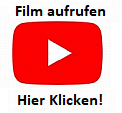 